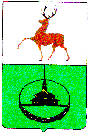 ПОСТАНОВЛЕНИЕглавы местного самоуправления городского округа город Кулебаки Нижегородской областиот 19 мая 2017года									№ 15п о с т а н о в л я ю:Глава местного самоуправления городского округа город Кулебаки					               С.Б.БорисовУтвержденПостановлением главыместного самоуправлениягородского округа город Кулебаки от 19.05.2017 № 15(в редакции постановленияот 18.02.2022 № 3)ПОРЯДОКпроверки достоверности и полноты сведений, представляемых гражданами, претендующими на замещение должностей муниципальной службы в Совете депутатов городского округа город Кулебаки Нижегородской области, и муниципальными служащими Совета депутатов городского округа город Кулебаки Нижегородской области, и соблюдения муниципальными служащими требований к служебному поведению1.Настоящим Порядком определяется процедура осуществления проверки:а) достоверности и полноты сведений о доходах, об имуществе и обязательствах имущественного характера (далее – сведения о доходах), представленных в соответствии с законодательством о муниципальной службе и противодействию коррупции:- гражданами, претендующими на замещение должностей муниципальной службы (далее - граждане), на отчетную дату;- муниципальными служащими за отчетный период и за два года, предшествующих отчетному периоду;б) достоверности и полноты сведений, представленных гражданами при поступлении на муниципальную службу в Совет депутатов городского округа город Кулебаки (далее – Совет депутатов) в соответствии с нормативными правовыми актами Российской Федерации (далее - сведения, представляемые гражданами в соответствии с нормативными правовыми актами Российской Федерации);в) соблюдения муниципальными служащими в течение трех лет, предшествующих поступлению информации, явившейся основанием для осуществления проверки, предусмотренной настоящим подпунктом, ограничений и запретов, требований о предотвращении или урегулировании конфликта интересов, исполнения ими обязанностей, установленных Федеральным законом от 25 декабря 2008 года № 273-ФЗ «О противодействии коррупции» и другими федеральными законами (далее - требования к служебному поведению).2. Проверка, предусмотренная подпунктами «б» и «в» пункта 1 настоящего Порядка, осуществляется соответственно в отношении граждан, претендующих на замещение любой должности муниципальной службы, и муниципальных служащих, замещающих любую должность муниципальной службы (далее - должность муниципальной службы) в Совете депутатов.3. Проверка достоверности и полноты сведений о доходах, представляемых муниципальным служащим, замещающим должность муниципальной службы, не предусмотренную Перечнем должностей муниципальной службы, при назначении на которые граждане и при замещении которых муниципальные служащие Совета депутатов обязаны представлять сведения о доходах, и претендующим на замещение должности муниципальной службы, предусмотренной этим Перечнем должностей, осуществляется в порядке, установленном настоящим Порядком для проверки сведений, представляемых гражданами в соответствии с нормативными правовыми актами Российской Федерации.4. Проверка, предусмотренная пунктом 1 настоящего Порядка, осуществляется по решению представителя нанимателя (далее – представитель нанимателя) либо должностного лица, которому такие полномочия предоставлены представителем нанимателя.Решение принимается в отношении каждого гражданина или муниципального служащего и оформляется в письменной форме.5. Основанием для осуществления проверки, предусмотренной пунктом 1 настоящего Порядка, является достаточная информация, представленная в письменном виде в установленном порядке:а) правоохранительными органами, иными государственными органами, органами местного самоуправления и их должностными лицами;б) должностным лицом Совета депутатов, ответственным за работу по профилактике коррупционных и иных правонарушений, которому такие полномочия представлены представителем нанимателя;в) постоянно действующими руководящими органами политических партий и зарегистрированных в соответствии с действующим законодательством иных общероссийских общественных объединений, не являющихся политическими партиями;г) Общественной палатой городского округа город Кулебаки;д) общероссийскими средствами массовой информации.6. Информация анонимного характера не может служить основанием для проверки.7. Проверка организуется и проводится должностным лицом, ответственным за работу с кадрами, либо иным должностным лицом по решению представителя нанимателя, либо по решению должностного лица, которому такие полномочия предоставлены представителем нанимателя.Проверку в отношении должностного лица, ответственного за работу с кадрами осуществляет должностное лицо, назначенное представителем нанимателя.8. Проверка осуществляется в срок, не превышающий 60 дней со дня принятия решения о ее проведении. Срок проверки может быть продлен до 90 дней лицом, принявшим решение о ее проведении.9. Проверка осуществляется:а) должностным лицом самостоятельно;б) в отношении сведений о доходах путем направления Губернатором Нижегородской области запроса в федеральные органы исполнительной власти, уполномоченные на осуществление оперативно-розыскной деятельности, в соответствии с частью третьей ст.7 Федерального закона от 12.08.1995 № 144-ФЗ «Об оперативно-розыскной деятельности» (далее - Федеральный закон «Об оперативно-розыскной деятельности»).10. При осуществлении проверки, предусмотренной подпунктом «а» пункта 9 настоящего Порядка, должностное лицо вправе:а) проводить беседу с гражданином или муниципальным служащим;б) изучать представленные гражданином или муниципальным служащим сведения о доходах, об имуществе и обязательствах имущественного характера и дополнительные материалы;в) получать от гражданина или муниципального служащего пояснения по представленным им сведениям о доходах, об имуществе и обязательствах имущественного характера и материалам;г) направлять в установленном порядке запрос (кроме запросов, касающихся осуществления оперативно-розыскной деятельности или ее результатов) в органы прокуратуры Российской Федерации, иные федеральные государственные органы, государственные органы Нижегородской области, государственные органы иных субъектов Российской Федерации, территориальные органы федеральных государственных органов, органы местного самоуправления муниципальных образований субъектов Российской Федерации, на предприятия, в учреждения, организации и общественные объединения (далее - государственные органы и организации) об имеющихся у них сведениях: о доходах, об имуществе и обязательствах имущественного характера гражданина или муниципального служащего, его супруги (супруга) и несовершеннолетних детей; о достоверности и полноте сведений, представленных гражданином в соответствии с нормативными правовыми актами Российской Федерации; о соблюдении лицом, замещающим должность муниципальной службы, установленных ограничений;д) с согласия физических лиц запрашивать и получать у них информацию;е) запрашивать у граждан или муниципальных служащих подтверждение достоверности и полноты сообщенных сведений из государственных органов (органов местного самоуправления) и организаций;ж) осуществлять анализ сведений, представленных гражданином или муниципальным служащим в соответствии с законодательством Российской Федерации о противодействии коррупции.11. В запросе, предусмотренном подпунктом «г» пункта 10 настоящего Порядка, указываются:а) фамилия, имя, отчество руководителя государственного органа (органа местного самоуправления) или организации, в которые направляется запрос;б) нормативный правовой акт, на основании которого направляется запрос;в) фамилия, имя, отчество, дата и место рождения, место регистрации, жительства и (или) пребывания, должность и место работы (службы), вид и реквизиты документа, удостоверяющего личность, гражданина или муниципального служащего, его супруги (супруга) и несовершеннолетних детей, сведения о доходах, об имуществе и обязательствах имущественного характера которых проверяются, гражданина, представившего сведения в соответствии с нормативными правовыми актами Российской Федерации, полнота и достоверность которых проверяются, либо муниципального служащего, в отношении которого имеются сведения о несоблюдении им требований к служебному поведению;г)  содержание и объем сведений, подлежащих проверке;д)  срок представления запрашиваемых сведений;е) фамилия, инициалы и номер телефона муниципального служащего, подготовившего запрос;ж) идентификационный  номер  налогоплательщика (в случае направления запроса в налоговые органы Российской Федерации);з) другие необходимые сведения.12. В запросе о проведении оперативно-розыскных мероприятий, помимо сведений, перечисленных в пункте 11 настоящего Порядка, указываются сведения, послужившие основанием для проверки, государственные органы и организации, в которые направлялись (направлены) запросы, и вопросы, которые в них ставились, дается ссылка на соответствующие положения Федерального закона «Об оперативно-розыскной деятельности».13. Запросы, кроме запросов в кредитные организации, налоговые органы Российской Федерации, органы, осуществляющие государственную регистрацию прав на недвижимое имущество и сделок с ним, и операторам информационных систем, в которых осуществляется выпуск цифровых финансовых активов, направляются:а) представителем нанимателя либо уполномоченным им должностным лицом - в государственные органы и организации;б) Губернатором Нижегородской области - в федеральные органы исполнительной власти, уполномоченные на осуществление оперативно-розыскной деятельности, в соответствии с действующим законодательством.14. Запросы в кредитные организации, налоговые органы Российской Федерации, органы, осуществляющие государственную регистрацию прав на недвижимое имущество и сделок с ним, и операторам информационных систем, в которых осуществляется выпуск цифровых финансовых активов, направляются руководителями (должностными лицами) федеральных государственных органов, перечень которых утвержден Президентом Российской Федерации.15. Руководители государственных органов и организаций, в адрес которых поступил запрос, организуют исполнение запроса в соответствии с федеральными законами и иными нормативными правовыми актами Российской Федерации и представляют запрашиваемую информацию.16. Должностное лицо обеспечивает:а) уведомление в письменной форме муниципального служащего о начале в отношении него проверки и разъяснение ему содержания подпункта «б» настоящего пункта - в течение двух рабочих дней со дня получения соответствующего решения;б) проведение в случае обращения муниципального служащего беседы с ним, в ходе которой он должен быть проинформирован о том, какие сведения, представляемые им в соответствии с настоящим Порядком, и соблюдение каких требований к служебному поведению подлежат проверке, - в течение семи рабочих дней со дня обращения муниципального служащего, а при наличии уважительной причины - в срок, согласованный с муниципальным служащим.17. По окончании проверки должностное лицо обязано ознакомить муниципального служащего с результатами проверки с соблюдением законодательства Российской Федерации о государственной тайне.18. Муниципальный служащий вправе:а) давать пояснения в письменной форме:- в ходе проверки;- по вопросам, указанным в  подпункте «б» пункта 16 настоящего Порядка;- по результатам проверки;б) представлять дополнительные материалы и давать по ним пояснения в письменной форме;в) обращаться к лицу, принявшему решение о проведении проверки с подлежащим удовлетворению ходатайством о проведении с ним беседы по вопросам, указанным в подпункте «б» пункта 16 настоящего Порядка.19. Пояснения, указанные в пункте 18 настоящего Порядка, приобщаются к материалам проверки.20. На период проведения проверки муниципальный служащий может быть отстранен от замещаемой должности муниципальной службы на срок, не превышающий 60 дней со дня принятия решения о ее проведении. Указанный срок может быть продлен до 90 дней лицом, принявшим решение о проведении проверки.На период отстранения муниципального служащего от замещаемой должности муниципальной службы денежное содержание по замещаемой им должности сохраняется.21. По результатам проверки должностному лицу, уполномоченному назначать гражданина на должность муниципальной службы или назначившему муниципального служащего на должность муниципальной службы, в установленном порядке представляется доклад. При этом в докладе должно содержаться одно из следующих предложений:а) о назначении гражданина на должность муниципальной службы;б) об отказе гражданину в назначении на должность муниципальной службы;в) об отсутствии оснований для применения к муниципальному служащему мер юридической ответственности;г) о применении к муниципальному служащему мер юридической ответственности;д) о представлении материалов проверки в соответствующую комиссию по соблюдению требований к служебному поведению муниципальных служащих и урегулированию конфликта интересов.22. Сведения о результатах проверки с письменного согласия лица, принявшего решение о ее проведении, представляются должностным лицом с одновременным уведомлением об этом гражданина или муниципального служащего, в отношении которых проводилась проверка, правоохранительным и налоговым органам, постоянно действующим руководящим органам политических партий и зарегистрированных в соответствии с законом иных общероссийских общественных объединений, не являющихся политическими партиями, и Общественной палате городского округа город Кулебаки, представившим информацию, явившуюся основанием для проведения проверки, с соблюдением законодательства Российской Федерации о персональных данных и государственной тайне.23. При установлении в ходе проверки обстоятельств, свидетельствующих о наличии признаков преступления или административного правонарушения, материалы об этом представляются в государственные органы в соответствии с их компетенцией.24. Должностное лицо, уполномоченное назначать гражданина на должность муниципальной службы или назначившее муниципального служащего на должность муниципальной службы, рассмотрев доклад и соответствующее предложение, указанные в пункте 21 настоящего Порядка, принимает одно из следующих решений:а) назначить гражданина на должность муниципальной службы;б) отказать гражданину в назначении на должность муниципальной службы;в) применить к муниципальному служащему меры юридической ответственности;г) представить материалы проверки в соответствующую комиссию по соблюдению требований к служебному поведению муниципальных служащих и урегулированию конфликта интересов.25. Подлинники справок о доходах, об имуществе и обязательствах имущественного характера приобщается к личным делам муниципальных служащих. 26. Копии указанных справок и материалы проверки хранятся в организационном отделе Совета депутатов в течение трех лет со дня ее окончания, после чего передаются в архив.Об утверждении Порядка проверки достоверности и полноты сведений, представляемых гражданами, претендующими на замещение должностей муниципальной службы в Совете депутатов городского округа город Кулебаки Нижегородской области, и муниципальными служащими Совета депутатов городского округа город Кулебаки Нижегородской области, и соблюдения муниципальными служащими требований к служебному поведениюНа основании Федерального закона от 25.12.2008 № 273-ФЗ «О противодействии коррупции», Закона Нижегородской области от 03.08.2007 № 99-З «О муниципальной службе в Нижегородской области», Закона Нижегородской области от 07.03.2008 N 20-З «О противодействии коррупции в Нижегородской области», руководствуясь Уставом городского округа город Кулебаки 1.  Утвердить прилагаемый Порядок проверки достоверности и полноты сведений, представляемых гражданами, претендующими на замещение должностей муниципальной службы в Совете депутатов городского округа город Кулебаки Нижегородской области, и муниципальными служащими Совета депутатов городского округа город Кулебаки Нижегородской области, и соблюдения муниципальными служащими требований к служебному поведению.      2. Отменить постановление главы местного самоуправления городского округа город Кулебаки от 25.03.2016 № 6 «Об утверждении Порядка проверки достоверности и полноты сведений, представляемых гражданами, претендующими на замещение муниципальных должностей  городского округа город Кулебаки Нижегородской области и должностей муниципальной службы, и лицами, замещающими муниципальные должности в органах местного самоуправления  городского округа город Кулебаки Нижегородской области и  муниципальными служащими Совета депутатов  городского округа город Кулебаки Нижегородской области, и соблюдения муниципальными служащими Совета депутатов  городского округа город Кулебаки Нижегородской области требований к служебному поведению».3. Опубликовать настоящее Постановление путем размещения на официальном интернет-сайте городского округа город Кулебаки http://кулебаки-округ.рф.